Name: ______________________________________________________Sumerian Cities: The First CitiesDirections: Read pgs. 33-35 and define the following key terms.1. city-state: _____________________________________________________________________________________________________________________________________________________________2. ziggurat: ____________________________________________________________________________________________________________________________________________________________3. polytheism: ____________________________________________________________________________________________________________________________________________________________4. myths: ________________________________________________________________________________________________________________________________________________________________Virtual Tour of UR: Directions: While watching the tour notice what kinds of things the city of UR had. After the video, you must pretend you are talking with an early hunter-gather on his way to the city of UR. You must describe the city of UR to him to let him know what to expect before he visits. 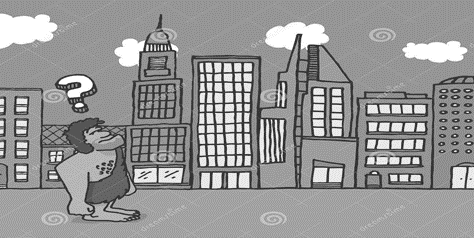 __________________________________________________________________________________________________________________________________________________________________________________________________________________________________________________________________________________________________________________________________________________________________________________________________________________________________________________________________________________________________________Directions: While reading fill in the table below explaining what Sumerian cities had in common and what they had different.5. Give 3 examples of ways Sumerians honored the gods.________________________________________________________________________________________________________________________________________________________________________6. Read the ancient Sumerian Poem  “Behold the bond of Heaven and Earth, the city…Behold…its well of good water.Behold…its pure canal” Based on the poem what was important to the Sumerian? __________________________________Why do you think this was so important? ___________________________________________________________________________________________________________________________________7. What caused the fall of Sumer? ______________________________________________________________________________________________________________________________________________________________________________________________________________________________________________________________________________________________________8. Study the picture and read about Farming on pg36-37. Describe how farmers prepared the soil and planted their crops.________________________________________________________________________________________________________________________________________________________________________________________________________________________________________________________________________________________________________________________________________________________________________________________________________SAMEDIFFERENT